The Coordination Committee for Terminology (CCT), which is comprised by SCV, CCV and participants from ITU-D, thanks ITU-T SG11 for its liaison statement SG9-LS129, also contained in SCV-TD147, whereby the study group informs the Committee of four definitions it is currently developing.In this respect, the CCT would like to highlight that the draft definitions as proposed do not follow the guidance provided in the Author’s guide. The CCT would thus advise SG9 to revise the definitions in accordance with the guidelines provided in Annex B to the Author’s guide.____________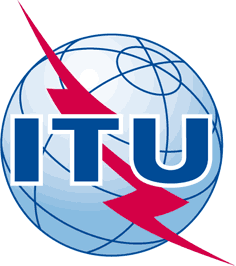 INTERNATIONAL TELECOMMUNICATION UNIONTELECOMMUNICATION
STANDARDIZATION SECTORSTUDY PERIOD 2017-2020INTERNATIONAL TELECOMMUNICATION UNIONTELECOMMUNICATION
STANDARDIZATION SECTORSTUDY PERIOD 2017-2020INTERNATIONAL TELECOMMUNICATION UNIONTELECOMMUNICATION
STANDARDIZATION SECTORSTUDY PERIOD 2017-2020INTERNATIONAL TELECOMMUNICATION UNIONTELECOMMUNICATION
STANDARDIZATION SECTORSTUDY PERIOD 2017-2020SCV – LS37SCV – LS37INTERNATIONAL TELECOMMUNICATION UNIONTELECOMMUNICATION
STANDARDIZATION SECTORSTUDY PERIOD 2017-2020INTERNATIONAL TELECOMMUNICATION UNIONTELECOMMUNICATION
STANDARDIZATION SECTORSTUDY PERIOD 2017-2020INTERNATIONAL TELECOMMUNICATION UNIONTELECOMMUNICATION
STANDARDIZATION SECTORSTUDY PERIOD 2017-2020INTERNATIONAL TELECOMMUNICATION UNIONTELECOMMUNICATION
STANDARDIZATION SECTORSTUDY PERIOD 2017-2020SCVSCVINTERNATIONAL TELECOMMUNICATION UNIONTELECOMMUNICATION
STANDARDIZATION SECTORSTUDY PERIOD 2017-2020INTERNATIONAL TELECOMMUNICATION UNIONTELECOMMUNICATION
STANDARDIZATION SECTORSTUDY PERIOD 2017-2020INTERNATIONAL TELECOMMUNICATION UNIONTELECOMMUNICATION
STANDARDIZATION SECTORSTUDY PERIOD 2017-2020INTERNATIONAL TELECOMMUNICATION UNIONTELECOMMUNICATION
STANDARDIZATION SECTORSTUDY PERIOD 2017-2020Original: EnglishOriginal: EnglishQuestion(s):Question(s):Question(s):------Geneva, 10 August 2021Geneva, 10 August 2021Ref.: SCV-TD147 Ref.: SCV-TD147 Ref.: SCV-TD147 Ref.: SCV-TD147 Ref.: SCV-TD147 Ref.: SCV-TD147 Ref.: SCV-TD147 Source:Source:Source:Standardization Committee for VocabularyStandardization Committee for VocabularyStandardization Committee for VocabularyStandardization Committee for VocabularyTitle:Title:Title:LS/r on new ITU-T SG9 terms and definitions (SG9-LS129) [to ITU-T SG9]LS/r on new ITU-T SG9 terms and definitions (SG9-LS129) [to ITU-T SG9]LS/r on new ITU-T SG9 terms and definitions (SG9-LS129) [to ITU-T SG9]LS/r on new ITU-T SG9 terms and definitions (SG9-LS129) [to ITU-T SG9]LIAISON STATEMENTLIAISON STATEMENTLIAISON STATEMENTLIAISON STATEMENTLIAISON STATEMENTLIAISON STATEMENTLIAISON STATEMENTFor action to:For action to:For action to:For action to:ITU-T SG9ITU-T SG9ITU-T SG9For comment to:For comment to:For comment to:For comment to:---For information to:For information to:For information to:For information to:---Approval:Approval:Approval:Approval:CCT meeting (23 June 2021)CCT meeting (23 June 2021)CCT meeting (23 June 2021)Deadline:Deadline:Deadline:Deadline:N/AN/AN/AContact:Contact:Contact:Contact:Christian Rissone
ITU-R CCV ChairmanChristian Rissone
ITU-R CCV ChairmanChristian Rissone
ITU-R CCV ChairmanChristian Rissone
ITU-R CCV ChairmanTel:	
Email:	Christian.rissone@anfr.frKeywords:CCT; SCV; terms; definitionsAbstract: